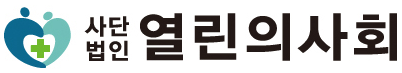 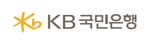 2017.01(사)열린의사회사 회 공 헌 실 열린의사회에서는 KB국민은행과 함께 지역아동센터를 이용하는 아동ㆍ청소년을 대상으로 “2017년 KB스타비(飛) 놀이치료” 프로그램을 운영합니다. 이는 KB스타비(飛) 사업의 일환으로 아이들의 정서적 안정 도모 및 자존감 회복을 위한 집단 심리 프로그램이며, 전문 심리상담사들이 지역아동센터를 직접 방문하여 진행됩니다. 많은 참여 부탁 드립니다.사업명 : KB스타비(飛) 놀이 치료 사업 기간 : 2017.01 ~ 2017.11사업 목적 대상자들의 스트레스 해소 및 자존감 상승문제 행동 유발을 조기 발견하고 예방함운영방식 지역아동센터 방문 집단 심리 프로그램1일 3회기 씩 2회 방문(총 6회기 운영)운영 기간 : 2017. 02 ~ 2017. 06 (예정)가~라군 구분하여 진행되며 해당 군에 2주 간격으로 2회 방문(1차 방문일로부터 2주 후에 2차 방문 예정)가군은 2월 3주차에 방문 시작 예정지원 시, 희망군 필수 기재 요망센터 별 일정에 따라 협의 후 확정하며, 협의 불가 시 선발 제외 가능지원 대상표적 대상 : 지역아동센터를 이용하는 초등학생(센터별 20명 내외)모집 대상 : 지역아동센터 20개소지원 기관 : KB국민은행, (사)열린의사회신청 방법모집 기간 : 2017.01.02 ~ 2017.01.15신청 방법 E-mail 접수: damisam@daum.net우편 접수 : 서울시 중구 세종대로 21길 49 오양수산빌딩 본관 601호 (사)열린의사회, 사회공헌실 앞가급적 E-mail 접수 요망, 우편 접수 시 마감일 도착 분에 한함선정 발표 : 2017.01.20 기관별 개별 통보(유선 및 E-mail 안내 예정)방문 날짜 조정 : 2017.01.23 ~ 2017.02.02 (방문 일정 및 센터 선물 품목 조율)신청 시 희망 일정 군을 선택하여 신청일정 조율 중 선발 제외 가능제출 서류프로그램 참가 신청서 1부개인정보 활용 동의서 1부(담당자 용)작성 시 유의 사항신청 담당자의 연락처 필수 명기(휴대폰 연락처 포함)각 기관 직인 날인 및 담당자 사인 필수지원 사유는 상세히 작성 요청(심사 기준이 됨)희망군(1,2지망) 필수 기재 요망아동 선물 및 센터 선물대상자 선물 : 학용품센터 선물 : 60만원 상당의 전자제품(선발 이후 품목 군 제공 예정)신청 시 유의 사항참여 인원은 20명 내외로 구성 되어야 함(협의 가능)인원 구성 시 유사한 연령으로 구성 요청(예: 초등 저학년군, 초등 고학년군)선정 후 별도의 제출 서류 전달 예정업무 추진 계획열린의사회열린의사회는 1997년 5월 “질병으로 고통 받는 사람들은 사회적 신분으로 차별 받지 않아야 한다.”라는 마음으로 의술을 통한 순수한 봉사와 사랑을 나누고자 의료진과 각계 각층의 자원봉사들이 뜻을 모아 만든 단체입니다. 열린의사회는 2012년부터 학교폭력으로 고통 받는 아이들을 위해 학교폭력 상담 및 심리 치료 사업을 시작하여, 현재는 아동ㆍ청소년들의 정서적 안정을 도모하기 위한 신경정신과 진료 및 심리 상담사업도 진행하고 있습니다주요 연역1997.05 : 열린의사회 창설2004.04 : 외교통상부 사단법인 설립허가(허가번호 제 369호)2009.05 : 행정안전부 민간단체 공익활동지원사업 선정2009.06 : 한국마사회 농어촌지원프로그램 공모사업 선정2009.10 : 한국수자원공사 댐주변지역 순회진료사업 협력단체 선정2010.02 : 서울시니어 전문자원봉사단 업무협약 체결2010.03 : 아이티 강진 피해지역 긴급구호 의료봉사단 파견2012.07 : 교육부, KB국민은행, 카카오 협력         학교폭력 예방 및 치료지원 사업 “상다미쌤” 시작2012.12 : 여성가족부 한부모가족 무료 건강검진 프로그램 업무협약2013.11 : 필리핀 태풍 ‘하이엔’피해지역 긴급 구호2014.02 : 100회 해외의료봉사 레바논 시리아 난민촌 긴급구호2015.04 : KB국민은행 외국인 근로자 무료 의료봉사 2015.10 : 롯데홈쇼핑 나눔릴레이 모금 방송 방영2015.11 : KB스타비(飛) 지역아동센터 심리 캐어 프로그램2016.07 : 현대자동차그룹, 카카오, 사회복지공동모금회 협력학교 밖 청소년 상담 및 교육지원 사업 “솔직쌤” 시작주요 사업해외 현지 주민 및 동포를 위한 의료봉사 사업의료환경이 열악한 저개발 국가 대상 연간 15회 이상 실시국내 의료봉사 사업소외 계층 및 의료환경이 열악한 지역 대상 연간 60회 이상 실시외국인 근로자 대상 무료 진료 및 건강검진 실시아동∙청소년 SNS상담 및 심리 치료 지원 사업상다미쌤 : 학교폭력 상담 및 심리치료 지원 사업솔직쌤 : 학교 밖 청소년 상담, 치료 및 교육 지원 사업지역아동센터 방문 집단 심리 프로그램 운영심리 캠프 운영 사업놀이치료 프로그램 신청서『KB스타비(飛) 놀이치료』ⅠKB스타비(飛) 놀이치료 프로그램 개요군해당 월군해당 월가군2017.02나군2017.03다군2017.04라군2017.05주제내용기간대상기관참여 요청놀이치료 프로그램을 희망하는 기관 참가 신청 요청2017.01.02 
~ 2017.01.15신청서 접수참가희망 기관에서 열린의사회로 신청서 제출~ 2017.01.15심사 및 선발신청서를 바탕으로 심사 후 20개 기관 선발 (개별 통보)2017.01.16 
~ 2017.01.20일정 조율방문 일정 및 센터 선물 품목 조율2017.01.23 
~ 2017.02.02사전 요청사전척도검사(검사지 별도 배부) 및 놀이치료 프로그램 참여 아동 개인정보 활용 동의서 작성방문 1주 전방문방문하여 놀이치료 프로그램 진행(1차 방문일로부터 2주 후 2차 방문)가-라군개별 일정Ⅱ기관 소개붙임1놀이치료 프로그램 신청서신청
기관기관명기관명기관명대표자명대표자명신청
기관주소주소주소신청
기관담당자(조사자)담당자(조사자)담당자(조사자)성명E-mail신청
기관담당자(조사자)담당자(조사자)담당자(조사자)연락처(010)-     -         (010)-     -         (010)-     -         (지역번호) -     -       (지역번호) -     -       (지역번호) -     -       대상희망 인원희망 인원희망 인원명남명명여여명대상희망 군희망 군희망 군1지망군군군2지망2지망군대상연령 구성연령 구성연령 구성초등 저(3학년이하)명명명초등 고(4학년이상)초등 고(4학년이상)명대상연령 구성연령 구성연령 구성중등 1명명명중등 2중등 2명지원 사유지원 사유지원 사유지원 사유위의 기록이 사실과 다름없음을 확인 합니다.                 담당자 :              (인)2017년      월      일추천기관명 :                    위의 기록이 사실과 다름없음을 확인 합니다.                 담당자 :              (인)2017년      월      일추천기관명 :                    위의 기록이 사실과 다름없음을 확인 합니다.                 담당자 :              (인)2017년      월      일추천기관명 :                    위의 기록이 사실과 다름없음을 확인 합니다.                 담당자 :              (인)2017년      월      일추천기관명 :                    위의 기록이 사실과 다름없음을 확인 합니다.                 담당자 :              (인)2017년      월      일추천기관명 :                    위의 기록이 사실과 다름없음을 확인 합니다.                 담당자 :              (인)2017년      월      일추천기관명 :                    위의 기록이 사실과 다름없음을 확인 합니다.                 담당자 :              (인)2017년      월      일추천기관명 :                    위의 기록이 사실과 다름없음을 확인 합니다.                 담당자 :              (인)2017년      월      일추천기관명 :                    위의 기록이 사실과 다름없음을 확인 합니다.                 담당자 :              (인)2017년      월      일추천기관명 :                    위의 기록이 사실과 다름없음을 확인 합니다.                 담당자 :              (인)2017년      월      일추천기관명 :                    위의 기록이 사실과 다름없음을 확인 합니다.                 담당자 :              (인)2017년      월      일추천기관명 :                    붙임2붙임2개인정보 활용 동의서개인정보 활용 동의서개인정보 활용 동의서개인정보 활용 동의서개인정보 활용 동의서개인정보 활용 동의서개인정보 활용 동의서개인정보 활용 동의서개인정보 활용 동의서【 개인정보 수집 • 활용 및 제3자 제공 동의서 】(사)열린의사회 는 개인정보보호법 제15조에 의거하여 개인정보의 수집 및 이용에 관한 정보주체의 동의절차를 준수하며, 정보주체의 동의 후 수집된 정보는 (사)열린의사회의 개인정보 수집 및 이용목적 외의 용도로는 절대 이용, 제공되지 않습니다. 다만, 개인정보 중 주민등록번호에 대해서는 개인정보보호법 제24조의2에 따라 정보주체의 동의 여부를 불문하고 결코 수집·이용, 제공되지 않을 것입니다. 본 지원사업의 신청인(만 14세미만 아동의 경우는 법정대리인)은 정보주체로서 개인정보의 삭제·처리 정지 요구와 개인정보의 수집·이용 및 제공에 대한 동의 거부를 할 수 있고, 이 경우에는 (사)열린의사회의 지원 서비스 제공이 어려울 수 있음을 알려드립니다. 1. 본인은 (사)열린의사회가 「개인정보 보호법」제15조제1항 및 제24조제1항제1호에 의거, 다음과 같이 본인의 개인정보, 단체 및 개인 등 초상권 및 고유식별정보(이하 “개인정보”라 함)를 수집ㆍ이용하는 것에 대하여 □ 동의합니다. □ 동의하지 않습니다.가. 개인정보의 수집ㆍ이용자(개인정보처리자) : (사)열린의사회나. 개인정보수집이용목적: (사)열린의사회의 지원사업 관련 업무 다. 개인정보의 수집 이용항목: 주민등록번호를 제외한 나머지 개인정보(성명·주소 등 인적 사항)라. 개인정보 보유 및 이용기간: 1년2. 본인은 (사)열린의사회 가 「개인정보 보호법」제17조제1항제1호에 의거, 다음과 같이 본인의 개인정보를 제3자에게 제공하는 것에 대하여 □ 동의합니다. □ 동의하지 않습니다.가. 개인정보를 제공받는 자 : 본 지원사업의 수행지원을 위한 개인정보처리 수탁기관나. 개인정보를 제공받는 자의 이용 목적 : 본 지원사업의 업무처리다. 제공하는 개인정보의 항목 : 위 1호 목에 해당하는 개인정보라. 개인정보를 제공받는 자의 보유 및 이용기간 : 1년3. 본인은 위 1∼2호에 대해 동의를 거부할 수 있다는 안내를 받았으며 □ , 또한 본인의 동의가 없을 때에는 (사)열린의사회 가 지원하는 서비스의 제공이 어려울수 있다는 안내를 받았습니다 □ .본인은 본 동의서의 내용과 
개인정보 수집ㆍ처리 및 제3자 제공에 관한 본인의 권리에 대하여 이해하고 서명합니다.20   년   월    일    신청인  			 (인)  (만 14세미만 아동의 경우는 법정대리인)(사) 열린의사회 귀하